В целях определения местоположения границ образуемых и изменяемых земельных участков, предназначенных для размещения линейного объекта транспортной инфраструктуры, с учетом протокола публичных слушаний и заключения о результатах публичных слушаний, в соответствии с Градостроительным кодексом Российской Федерации, решением Совета депутатов города Новосибирска от 21.05.2008 № 966 «О Порядке подготовки документации по планировке территории города Новосибирска», постановлением мэрии города Новосибирска от 24.11.2014 № 10261 «О подготовке проекта межевания линейного объекта транспортной инфраструктуры – мостового перехода через реку Обь в створе Каменской магистрали в Центральном, Октябрьском и Ленинском районах, в границах проекта планировки территории мостового перехода через реку Обь в створе Каменской магистрали и подходов к нему с транспортной развязкой по ул. Большевистской, Красному проспекту и ул. Фабричной и транспортной развязкой на площади Энергетиков и площади Труда в Центральном, Железнодорожном, Октябрьском и Ленинском районах», руководствуясь Уставом города Новосибирска, ПОСТАНОВЛЯЮ:1. Утвердить проект межевания территории, предназначенной для размещения линейного объекта транспортной инфраструктуры – мостового перехода через реку Обь в створе ул. Ипподромской в Центральном, Октябрьском и Ленинском районах, в границах проекта планировки территории мостового перехода через реку Обь в створе ул. Ипподромской и подходов к нему с транспортной развязкой по ул. Большевистской, Красному проспекту и ул. Фабричной и транспортной развязкой на площади Энергетиков и площади Труда в Центральном, Железнодорожном, Октябрьском и Ленинском районах (приложение).2. Департаменту строительства и архитектуры мэрии города Новосибирска разместить постановление на официальном сайте города Новосибирска в информационно-телекоммуникационной сети «Интернет».3. Департаменту информационной политики мэрии города Новосибирска в течение семи дней со дня издания постановления обеспечить опубликование постановления.4. Контроль за исполнением постановления возложить на заместителя мэра города Новосибирска – начальника департамента строительства и архитектуры мэрии города Новосибирска.Кучинская2275337ГУАиГПриложениек постановлению мэриигорода Новосибирскаот 24.12.2015 № 7357ПРОЕКТмежевания территории, предназначенной для размещения линейного объекта транспортной инфраструктуры – мостового перехода через реку Обь в створе ул. Ипподромской в Центральном, Октябрьском и Ленинском районах, в границах проекта планировки территории мостового перехода через реку Обь в створе ул. Ипподромской и подходов к нему с транспортной развязкой по ул. Большевистской, Красному проспекту и ул. Фабричной и транспортной развязкой на площади Энергетиков и площади Труда в Центральном, Железнодорожном, Октябрьском и Ленинском районахЧертеж межевания территории с отображением красных линий, утвержденных в составе проекта планировки территории, линий отступа от красных линий в целях определения места допустимого размещения зданий, строений, сооружений, границ образуемых и изменяемых земельных участков на кадастровом плане территории, условных номеров образуемых земельных участков, границ территорий объектов культурного наследия, границ зон с особыми условиями использования территорий, границ зон действия публичных сервитутов, границ существующих и (или) подлежащих образованию земельных участков, в том числе предполагаемых к изъятию для государственных или муниципальных нужд, для размещения линейного объекта транспортной инфраструктуры (приложение).____________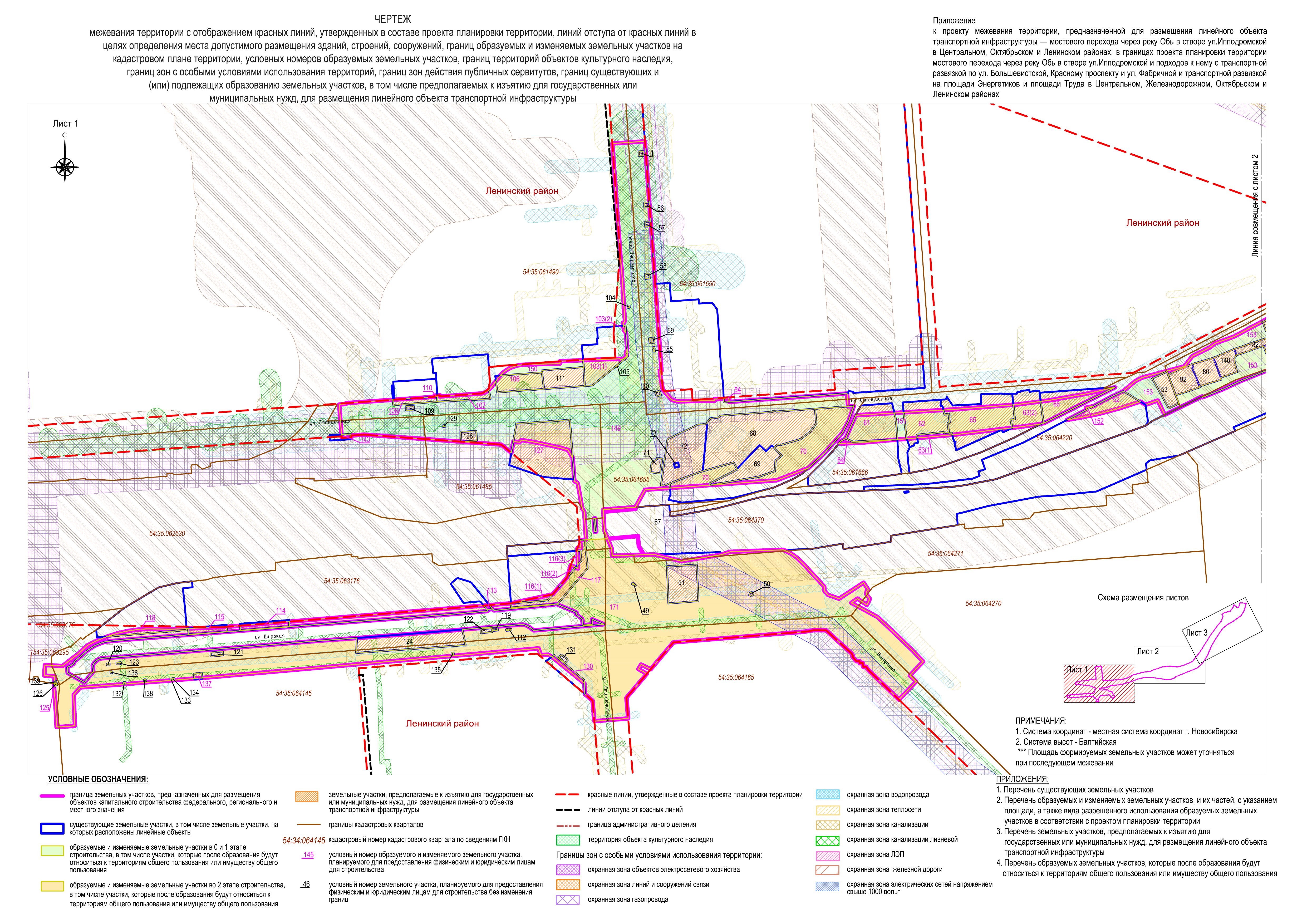 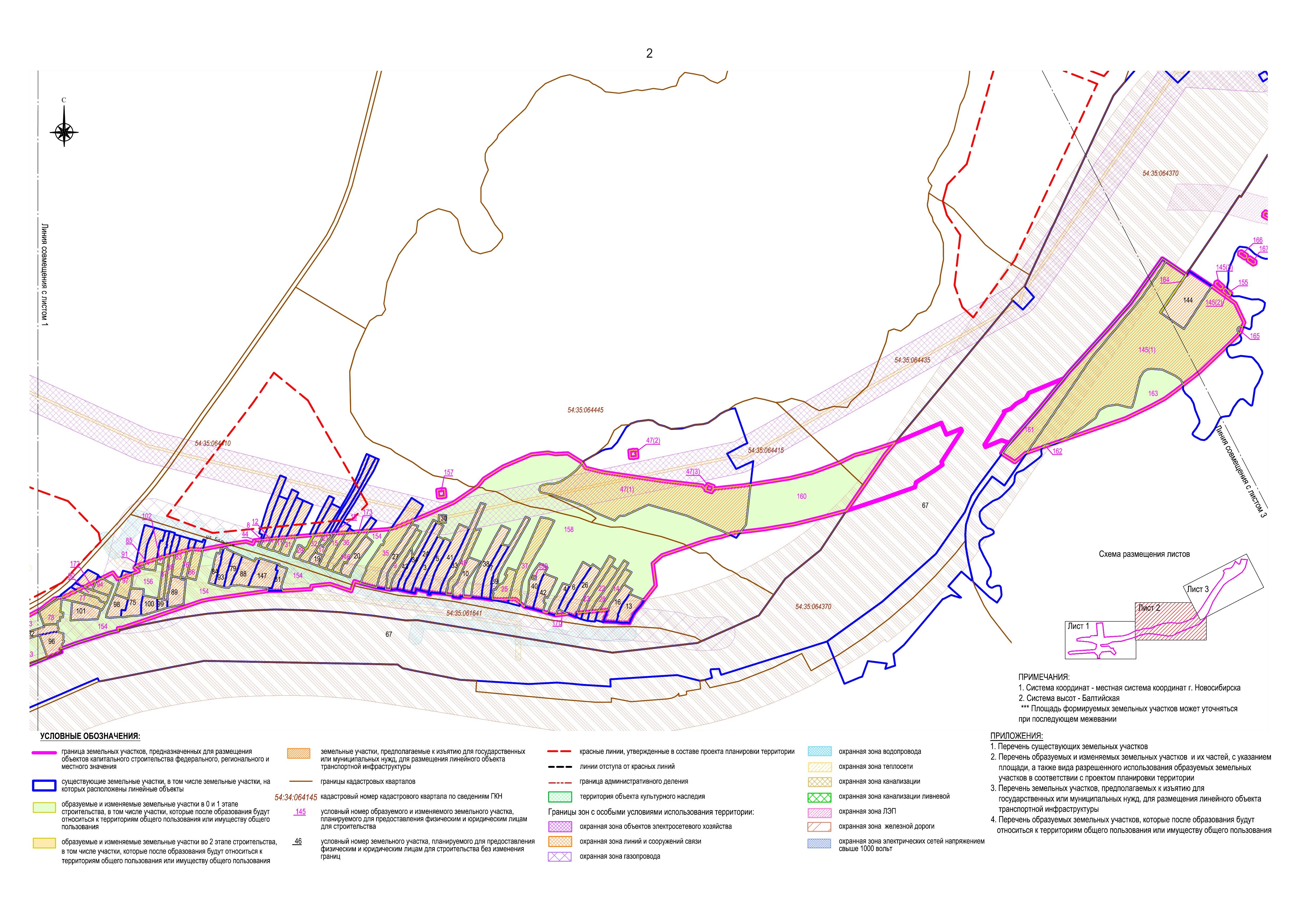 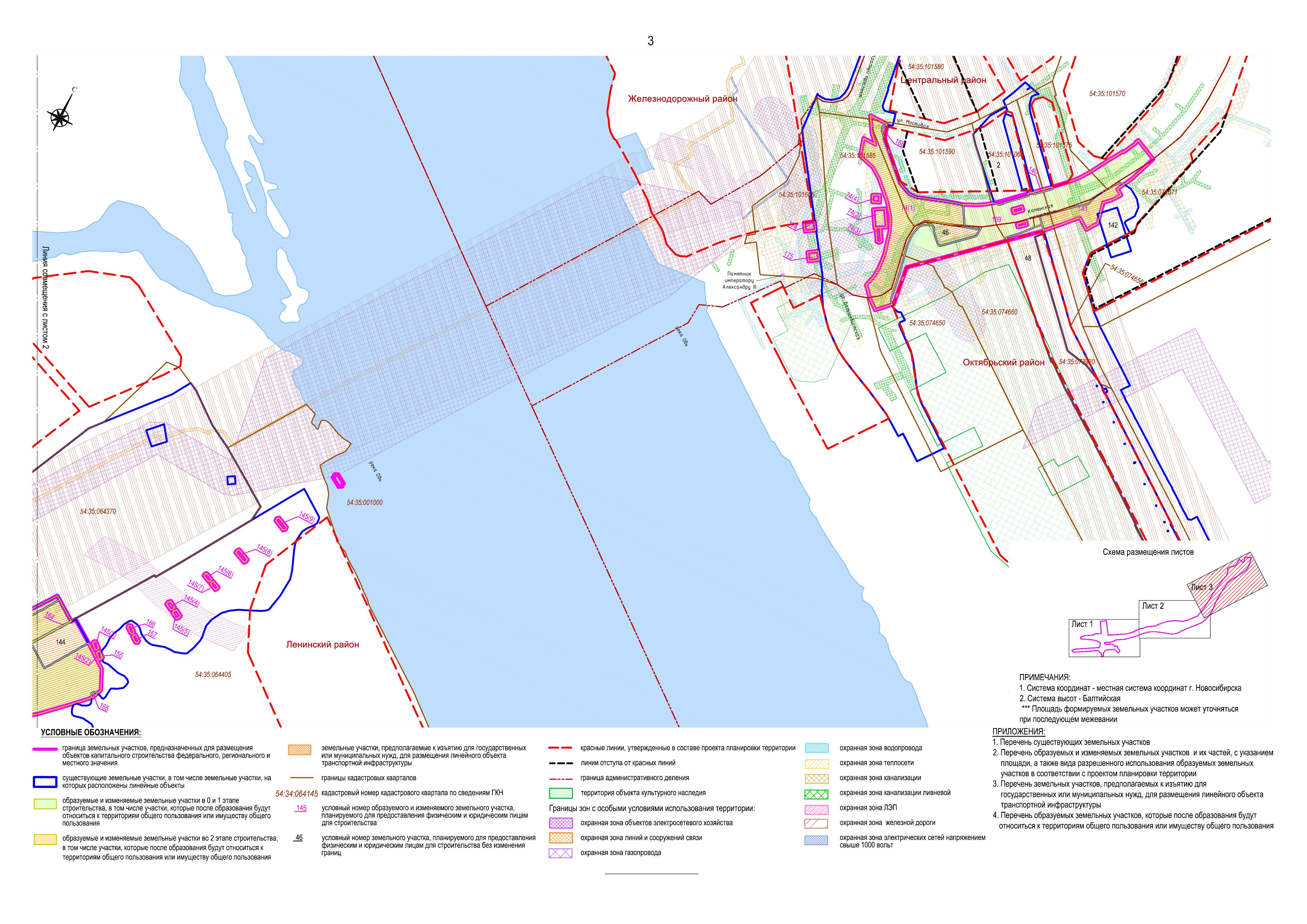 Приложение 1к чертежу межевания территории с отображением красных линий, утвержденных в составе проекта планировки территории, линий отступа от красных линий в целях определения места допустимого размещения зданий, строений, сооружений, границ образуемых и изменяемых земельных участков на кадастровом плане территории, условных номеров образуемых земельных участков, границ территорий объектов культурного наследия, границ зон с особыми условиями использования территорий, границ зон действия публичных сервитутов, границ существующих и (или) подлежащих образованию земельных участков, в том числе предполагаемых к изъятию для государственных или муниципальных нужд, для размещения линейного объекта транспортной инфраструктурыПЕРЕЧЕНЬ существующих земельных участков____________Приложение 2к чертежу межевания территории с отображением красных линий, утвержденных в составе проекта планировки территории, линий отступа от красных линий в целях определения места допустимого размещения зданий, строений, сооружений, границ образуемых и изменяемых земельных участков на кадастровом плане территории, условных номеров образуемых земельных участков, границ территорий объектов культурного наследия, границ зон с особыми условиями использования территорий, границ зон действия публичных сервитутов, границ существующих и (или) подлежащих образованию земельных участков, в том числе предполагаемых к изъятию для государственных или муниципальных нужд, для размещения линейного объекта транспортной инфраструктурыПЕРЕЧЕНЬобразуемых и изменяемых земельных участков и их частей с указанием площади, а также вида разрешенного использования образуемых земельных участков в соответствии с проектом планировки территории____________Приложение 3к чертежу межевания территории с отображением красных линий, утвержденных в составе проекта планировки территории, линий отступа от красных линий в целях определения места допустимого размещения зданий, строений, сооружений, границ образуемых и изменяемых земельных участков на кадастровом плане территории, условных номеров образуемых земельных участков, границ территорий объектов культурного наследия, границ зон с особыми условиями использования территорий, границ зон действия публичных сервитутов, границ существующих и (или) подлежащих образованию земельных участков, в том числе предполагаемых к изъятию для государственных или муниципальных нужд, для размещения линейного объекта транспортной инфраструктурыПЕРЕЧЕНЬземельных участков, предполагаемых к изъятию для государственных или муниципальных нужд, для размещения линейного объекта транспортной инфраструктуры____________Приложение 4к чертежу межевания территории с отображением красных линий, утвержденных в составе проекта планировки территории, линий отступа от красных линий в целях определения места допустимого размещения зданий, строений, сооружений, границ образуемых и изменяемых земельных участков на кадастровом плане территории, условных номеров образуемых земельных участков, границ территорий объектов культурного наследия, границ зон с особыми условиями использования территорий, границ зон действия публичных сервитутов, границ существующих и (или) подлежащих образованию земельных участков, в том числе предполагаемых к изъятию для государственных или муниципальных нужд, для размещения линейного объекта транспортной инфраструктурыПЕРЕЧЕНЬобразуемых земельных участков, которые после образования будут относиться к территориям общего пользования или имуществу общего пользования____________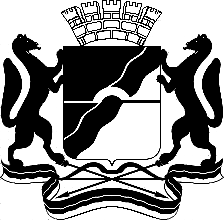 МЭРИЯ ГОРОДА НОВОСИБИРСКАПОСТАНОВЛЕНИЕОт  	  24.12.2015		№     7357   	Об утверждении проекта межевания территории, предназначенной для размещения линейного объекта транспортной инфраструктуры – мостового перехода через реку Обь в створе ул. Ипподромской в Центральном, Октябрьском и Ленинском районах, в границах проекта планировки территории мостового перехода через реку Обь в створе ул. Ипподромской и подходов к нему с транспортной развязкой по ул. Большевистской, Красному проспекту и ул. Фабричной и транспортной развязкой на площади Энергетиков и площади Труда в Центральном, Железнодорожном, Октябрьском и Ленинском районахМэр города НовосибирскаА. Е. Локоть№ участка на чертежеКадастровый номер земельного участкаАдрес земельного участка по сведениям Государственного кадастра недвижимостиПлощадь земельного участка, кв. м1234154:35:061650:17 (единое землепользование 54:35:000000:69)Российская Федерация, Новосибирская область, город Новосибирск, бывший Восточный проезд47254:35:101060:5 (единое землепользование 54:35:000000:20)Российская Федерация, Новосибирская область, город Новосибирск,6448354:35:064410:1Российская Федерация, Новосибирская область, город Новосибирск, ул. Большая, 681000454:35:064410:2Российская Федерация, Новосибирская область, город Новосибирск, ул. Большая, 34/1600554:35:064410:3Российская Федерация, Новосибирская область, город Новосибирск, ул. Большая, 661000654:35:064410:5Российская Федерация, Новосибирская область, город Новосибирск, ул. Большая, 32997754:35:064410:6Российская Федерация, Новосибирская область, город Новосибирск, ул. Большая, 521000854:35:064410:7Российская Федерация, Новосибирская область, город Новосибирск, ул. Большая, 1121000954:35:064410:8Российская Федерация, Новосибирская область, город Новосибирск, ул. Большая, 7610001054:35:064410:9Российская Федерация, Новосибирская область, город Новосибирск, ул. Большая, 5810001154:35:064410:12Российская Федерация, Новосибирская область, город Новосибирск, ул. Большая, 10810001254:35:064410:14Российская Федерация, Новосибирская область, город Новосибирск, ул. Большая, 11010001354:35:064410:15Российская Федерация, Новосибирская область, город Новосибирск, ул. Большая, 1810001454:35:064410:18Российская Федерация, Новосибирская область, город Новосибирск, ул. Большая, 2210001554:35:064410:19Российская Федерация, Новосибирская область, город Новосибирск, ул. Большая, 9010001654:35:064410:20Российская Федерация, Новосибирская область, город Новосибирск, ул. Большая, 2010001754:35:064410:21Российская Федерация, Новосибирская область, город Новосибирск, ул. Большая, 949311854:35:064410:23 (единое землепользование 54:35:064410:25)Российская Федерация, Новосибирская область, город Новосибирск, ул. Большая, 969361954:35:064410:24 (единое землепользование 54:35:064410:25)Российская Федерация, Новосибирская область, город Новосибирск, ул. Большая, 962772054:35:064410:27Российская Федерация, Новосибирская область, город Новосибирск, ул. Большая, 8410002154:35:064410:28Российская Федерация, Новосибирская область, город Новосибирск, ул. Большая, 927902254:35:064410:29Российская Федерация, Новосибирская область, город Новосибирск, ул. Большая, 2610002354:35:064410:30Российская Федерация, Новосибирская область, город Новосибирск, ул. Большая, 2810002454:35:064410:31Российская Федерация, Новосибирская область, город Новосибирск, ул. Большая, 7013562554:35:064410:32Российская Федерация, Новосибирская область, город Новосибирск, ул. Большая, 4810002654:35:064410:34Российская Федерация, Новосибирская область, город Новосибирск, ул. Большая, 3013482754:35:064410:35Российская Федерация, Новосибирская область, город Новосибирск, ул. Большая, 7811972854:35:064410:36Российская Федерация, Новосибирская область, город Новосибирск, ул. Большая, 2410002954:35:064410:37Российская Федерация, Новосибирская область, город Новосибирск, ул. Большая, 1027723054:35:064410:38 (единое землепользование 54:35:000000:88)Российская Федерация, Новосибирская область, город Новосибирск, ул. Вилюйская, ул. Чехова, ул. Ленинградская, ул. Сакко и Ванцетти, ул. Зыряновская, ул. Маковская, ул. Большая. Пересекает: ул. Дунайская, ул. Никитина, ул. Гурьевская, ул. Бориса Богаткова, ул. Большевистская1263154:35:064410:40Российская Федерация, Новосибирская область, город Новосибирск, ул. Большая, 10612973254:35:064410:41Российская Федерация, Новосибирская область, город Новосибирск, ул. Большая, 9813343354:35:064410:43Российская Федерация, Новосибирская область, город Новосибирск, ул. Большая, 6212893454:35:064410:45Российская Федерация, Новосибирская область, город Новосибирск, ул. Большая, 729423554:35:064410:47Российская Федерация, Новосибирская область, город Новосибирск, ул. Большая, 8033283654:35:064410:48Российская Федерация, Новосибирская область, город Новосибирск, ул. Большая, 8810003754:35:064410:49Российская Федерация, Новосибирская область, город Новосибирск, ул. Большая, 4423893854:35:064410:51Российская Федерация, Новосибирская область, город Новосибирск, ул. Большая, 5416893954:35:064410:52Российская Федерация, Новосибирская область, город Новосибирск, ул. Большая, 5010004054:35:064410:53Российская Федерация, Новосибирская область, город Новосибирск, ул. Большая, 4010004154:35:064410:54Российская Федерация, Новосибирская область, город Новосибирск, ул. Большая, 6419204254:35:064410:56Российская Федерация, Новосибирская область, город Новосибирск, ул. Большая. На земельном участке расположен индивидуальный жилой дом № 3810004354:35:064410:57Российская Федерация, Новосибирская область, город Новосибирск, ул. Большая. На земельном участке расположен индивидуальный жилой дом № 746104454:35:064410:153Российская Федерация, Новосибирская область, город Новосибирск, ул. Большая. На земельном участке расположен индивидуальный жилой дом № 11410004554:35:064410:160Российская Федерация, Новосибирская область, город Новосибирск, ул. Большая, 6010004654:35:074660:39Российская Федерация, Новосибирская область, город Новосибирск, ул. Инская, 116254754:35:064415:3Российская Федерация, Новосибирская область, город Новосибирск, ул. Большая355484854:35:073920:26 (единое землепользование 54:35:000000:20)Российская Федерация, Новосибирская область, город Новосибирск2952404954:35:064271:15Российская Федерация, Новосибирская область, город Новосибирск, ул. Широкая105054:35:064271:18 (единое землепользование  54:35:000000:67)Российская Федерация, Новосибирская область, город Новосибирск, ул. Ватутина, ул. Пермитина, ул. Римского-Корсакова, ул. Палласа, ул. Вертковская, ул. Немировча-Данченко. Пересекает: ул. Широкая ул. Котовского, ул. Немировича-Данченко, ул. Сибиряков-Гвардейцев, ул. Ватутина, ул. Костычева, ул. Станиславского, ул. Петухова285154:35:064271:180Российская Федерация, Новосибирская область, город Новосибирск, ул. Широкая25725254:35:064220:3Российская Федерация, Новосибирская область, город Новосибирск, ул. Станционная136335354:35:064220:27Российская Федерация, Новосибирская область, город Новосибирск, ул. Туннельная10955454:35:061650:7Российская Федерация, Новосибирская область, город Новосибирск, ул. Станционная, 42966995554:35:061650:12Российская Федерация, Новосибирская область, город Новосибирск, проезд Энергетиков145654:35:061650:18 (единое землепользование  54:35:000000:69)Российская Федерация, Новосибирская область, город Новосибирск, бывший Восточный проезд505754:35:061650:19 (единое землепользование  54:35:000000:69)Российская Федерация, Новосибирская область, город Новосибирск, бывший Восточный проезд525854:35:061650:25 (единое землепользование  54:35:000000:67)Российская Федерация, Новосибирская область, город Новосибирск, ул. Ватутина, ул. Пермитина, ул. Римского-Корсакова, ул. Палласа, ул. Вертковская, ул. Немировича-Данченко. Пересекает: ул. Широкая ул. Котовского, ул. Немировича-Данченко, ул. Сибиряков-Гвардейцев, ул. Ватутина, ул. Костычева, ул. Станиславского, ул. Петухова485954:35:061650:26 (единое землепользование  54:35:000000:67)Российская Федерация, Новосибирская область, город Новосибирск, ул. Ватутина, ул. Пермитина, ул. Римского-Корсакова, ул. Палласа, ул. Вертковская, ул. Немировича-Данченко. Пересекает: ул. Широкая ул. Котовского, ул. Немировича-Данченко, ул. Сибиряков-Гвардейцев, ул. Ватутина, ул. Костычева, ул. Станиславского, ул. Петухова536054:35:061650:27 (единое землепользование  54:35:000000:67)Российская Федерация, Новосибирская область, город Новосибирск, ул. Ватутина, ул. Пермитина, ул. Римского-Корсакова, ул. Палласа, ул. Вертковская, ул. Немировича-Данченко. Пересекает: ул. Широкая ул. Котовского, ул. Немировича-Данченко, ул. Сибиряков-Гвардейцев, ул. Ватутина, ул. Костычева, ул. Станиславского, ул. Петухова456154:35:061666:1Российская Федерация, Новосибирская область, город Новосибирск, ул. Станционная, 236236254:35:061666:2Российская Федерация, Новосибирская область, город Новосибирск, ул. Станционная, 234506354:35:061666:3Российская Федерация, Новосибирская область, город Новосибирск, ул. Станционная, 5/178226454:35:061666:4Российская Федерация, Новосибирская область, город Новосибирск, ул. Станционная, 570606554:35:061666:6Российская Федерация, Новосибирская область, город Новосибирск, ул. Станционная, 5/1. На земельном участке расположен гараж на 18 боксов60656654:35:061666:8Российская Федерация, Новосибирская область, город Новосибирск, ул. Станционная27316754:35:064370:8 (единое землепользование  54:35:000000:20)Российская Федерация, Новосибирская область, город Новосибирск3353756854:35:061655:8Российская Федерация, Новосибирская область, город Новосибирск, ул. Станционная, 3/1100426954:35:061655:11Российская Федерация, Новосибирская область, город Новосибирск, ул. Станционная, 325657054:35:061655:12Российская Федерация, Новосибирская область, город Новосибирск, ул. Станционная, 5 стр118167154:35:061655:14Российская Федерация, Новосибирская область, город Новосибирск, проезд Энергетиков, 13077254:35:061655:15Российская Федерация, Новосибирская область, город Новосибирск, ул. Станционная, 3б44037354:35:061655:16(единое землепользование  54:35:000000:67)Российская Федерация, Новосибирская область, город Новосибирск, ул. Ватутина, ул. Пермитина, ул. Римского-Корсакова, ул. Палласа, ул. Вертковская, ул. Немировича-Данченко. Пересекает: ул. Широкая ул. Котовского, ул. Немировича-Данченко, ул. Сибиряков-Гвардейцев, ул. Ватутина, ул. Костычева, ул. Станиславского, ул. Петухова457454:35:000000:371Российская Федерация, Новосибирская область, город Новосибирск709447554:35:061641:2Российская Федерация, Новосибирская область, город Новосибирск, ул. Туннельная, 3810007654:35:061641:3Российская Федерация, Новосибирская область, город Новосибирск, ул. Большая, 315237754:35:061641:4Российская Федерация, Новосибирская область, город Новосибирск, ул. Туннельная, 37б10277854:35:061641:5Российская Федерация, Новосибирская область, город Новосибирск, ул. Туннельная, 3510007954:35:061641:6Российская Федерация, Новосибирская область, город Новосибирск, ул. Большая, 196748054:35:061641:7Российская Федерация, Новосибирская область, город Новосибирск, ул. Туннельная, 3212558154:35:061641:8Российская Федерация, Новосибирская область, город Новосибирск, ул. Большая, 135598254:35:061641:9Российская Федерация, Новосибирская область, город Новосибирск, ул. Туннельная, 35а8018354:35:061641:10Российская Федерация, Новосибирская область, город Новосибирск, ул. Большая, 339828454:35:061641:12Российская Федерация, Новосибирская область, город Новосибирск, ул. Большая, 254828554:35:061641:13Российская Федерация, Новосибирская область, город Новосибирск, ул. Большая, 4311608654:35:061641:14Российская Федерация, Новосибирская область, город Новосибирск, ул. Большая, 298638754:35:061641:15Российская Федерация, Новосибирская область, город Новосибирск, ул. Большая, 398138854:35:061641:16Российская Федерация, Новосибирская область, город Новосибирск, ул. Большая, 1711268954:35:061641:17Российская Федерация, Новосибирская область, город Новосибирск, ул. Туннельная, 4010479054:35:061641:19Российская Федерация, Новосибирская область, город Новосибирск, ул. Туннельная, 375569154:35:061641:22Российская Федерация, Новосибирская область, город Новосибирск, ул. Большая, 458339254:35:061641:23Российская Федерация, Новосибирская область, город Новосибирск, ул. Туннельная, 32а13849354:35:061641:24Российская Федерация, Новосибирская область, город Новосибирск, ул. Большая, 218489454:35:061641:26Российская Федерация, Новосибирская область, город Новосибирск, ул. Туннельная, 37а5669554:35:061641:27Российская Федерация, Новосибирская область, город Новосибирск, ул. Большая, 357829654:35:061641:28Российская Федерация, Новосибирская область, город Новосибирск, ул. Туннельная. На земельном участке расположен индивидуальный жилой дом № 3410009754:35:061641:86Российская Федерация, Новосибирская область, город Новосибирск, ул. Туннельная. На земельном участке расположен индивидуальный жилой дом № 38/17619854:35:061641:87Российская Федерация, Новосибирская область, город Новосибирск, ул. Туннельная. На земельном участке расположен индивидуальный жилой дом № 38/17619954:35:061641:88Российская Федерация, Новосибирская область, город Новосибирск, ул. Туннельная, 3923910054:35:061641:89Российская Федерация, Новосибирская область, город Новосибирск, ул. Туннельная, 3960810154:35:061641:94Российская Федерация, Новосибирская область, город Новосибирск, ул. Туннельная, 36100010254:35:061641:96Российская Федерация, Новосибирская область, город Новосибирск, ул. Большая, 4148310354:35:061490:19Российская Федерация, Новосибирская область, город Новосибирск, ул. Станционная, 8425610454:35:061490:125Российская Федерация, Новосибирская область, город Новосибирск, ул. Станционная, (8)810554:35:061490:127Российская Федерация, Новосибирская область, город Новосибирск, ул. Станционная, 8610654:35:061490:152Российская Федерация, Новосибирская область, город Новосибирск, ул. Станционная, 12182310754:35:061490:166Российская Федерация, Новосибирская область, город Новосибирск, ул. Станционная, 14555510854:35:061490:180Российская Федерация, Новосибирская область, город Новосибирск, ул. Станционная, 1658710954:35:061490:181Российская Федерация, Новосибирская область, город Новосибирск, ул. Станционная, 167811054:35:061490:183Российская Федерация, Новосибирская область, город Новосибирск, ул. Станционная, 16180811154:35:061490:220Российская Федерация, Новосибирская область, город Новосибирск, ул. Станционная182311254:35:063176:5Российская Федерация, Новосибирская область, город Новосибирск, ул. Широкая, 11611354:35:063176:7Российская Федерация, Новосибирская область, город Новосибирск, ул. Широкая, 2б125311454:35:063176:8 (единое землепользование  54:35:063176:10)Российская Федерация, Новосибирская область, город Новосибирск, ул. Широкая, 2а75111554:35:063176:9 (единое землепользование  54:35:063176:10)Российская Федерация, Новосибирская область, город Новосибирск, ул. Широкая, 2а57811654:35:063176:13Российская Федерация, Новосибирская область, город Новосибирск, площадь Труда. На земельном участке расположено здание № 1648811754:35:063176:14Российская Федерация, Новосибирская область, город Новосибирск, ул. Широкая364211854:35:063176:18Российская Федерация, Новосибирская область, город Новосибирск, ул. Широкая702711954:35:063176:23Российская Федерация, Новосибирская область, город Новосибирск, ул. Широкая2112054:35:063176:27Российская Федерация, Новосибирская область, город Новосибирск, ул. Широкая912154:35:063176:28Российская Федерация, Новосибирская область, город Новосибирск, ул. Широкая11112254:35:063176:155Российская Федерация, Новосибирская область, город Новосибирск, ул. Широкая10212354:35:063176:156Российская Федерация, Новосибирская область, город Новосибирск, ул. Широкая1612454:35:000000:466Российская Федерация, Новосибирская область, город Новосибирск, ул. Широкая384312554:35:063295:24Российская Федерация, Новосибирская область, город Новосибирск, ул. Троллейная, 81012654:35:063295:70Российская Федерация, Новосибирская область, город Новосибирск, ул. Широкая712754:35:061485:7Российская Федерация, Новосибирская область, город Новосибирск, ул. Станционная, 11736912854:35:061485:12Российская Федерация, Новосибирская область, город Новосибирск, ул. Станционная, 1636012954:35:061485:43Российская Федерация, Новосибирская область, город Новосибирск, ул. Станционная713054:35:064145:74Российская Федерация, Новосибирская область, город Новосибирск, ул. Широкая, 1105813154:35:064145:87Российская Федерация, Новосибирская область, город Новосибирск, ул. Широкая, (1)7513254:35:064145:107Российская Федерация, Новосибирская область, город Новосибирск, ул. Широкая, 23813354:35:064145:121Российская Федерация, Новосибирская область, город Новосибирск, ул. Широкая, 21613454:35:064145:122Российская Федерация, Новосибирская область, город Новосибирск, ул. Широкая, 21613554:35:064145:125Российская Федерация, Новосибирская область, город Новосибирск, ул. Широкая, 3913654:35:064145:137Российская Федерация, Новосибирская область, город Новосибирск, ул. Широкая, 23613754:35:064145:3781Российская Федерация, Новосибирская область, город Новосибирск, ул. Широкая10613854:35:064145:3923Российская Федерация, Новосибирская область, город Новосибирск, ул. Широкая713954:35:063175:65Российская Федерация, Новосибирская область, город Новосибирск, ул. Троллейная814054:35:000000:522Российская Федерация, Новосибирская область, город Новосибирск, ул. Зыряновская503714154:35:000000:524Российская Федерация, Новосибирская область, город Новосибирск, ул. Зыряновская3536614254:35:074671:19Российская Федерация, Новосибирская область, город Новосибирск, ул. Кривощековская, 15224014354:35:062530:113Российская Федерация, Новосибирская область, город Новосибирск, ул. Станционная25614454:35:064405:1Российская Федерация, Новосибирская область, город Новосибирск328314554:35:064405:13Российская Федерация, Новосибирская область, город Новосибирск, ул. Стартовая8345414654:35:064410:169Российская Федерация, Новосибирская область, город Новосибирск, ул. Большая, 8699914754:35:061641:102Российская Федерация, Новосибирская область, город Новосибирск, ул Рябиновая, на земельном участке раположен индивидуальный жилой дом № 15 с кадастровым номером 54:35:061641:59139114854:35:061641:104Российская Федерация, Новосибирская область, город Новосибирск, ул. Туннельная100016154:35:000000:23392 
(УО :23392(1))Российская Федерация, Новосибирская область, город Новосибирск, Ленинский и Центральный районы3127617254:35:061641:99Российская Федерация, Новосибирская область, город Новосибирск, ул. Туннельная, 37а595№ участка на чертежеКадастровый номер существующего земельного участка/кадастрового кварталаАдрес земельного участка по сведениям Государственного кадастра недвижимостиВид разрешенного использования образуемых земельных участковПлощадь существующего земельного участка, кв. мПлощадь образуемых и изменяемых земельных участков и их частей, кв. мСпособ образования земельного участка1234567854:35:064410:7Российская Феде-рация, Новосибирская область, город Новосибирск, ул. Большая, (112)Автомобильные дороги общего пользования1000146Раздел существующего земельного участка954:35:064410:8Российская Федерация, Новосибирская область, город Новосибирск, ул. Большая, (76)Автомобильные дороги общего пользования1000967Раздел существующего земельного участка1154:35:064410:12Российская Федерация, Новосибирская область, город Новосибирск, ул. Большая, (108)Автомобильные дороги общего пользования1000239Раздел существующего земельного участка1254:35:064410:14Российская Федерация, Новосибирская область, город Новосибирск, ул. Большая, (110)Автомобильные дороги общего пользования1000184Раздел существующего земельного участка1454:35:064410:18Российская Федерация, Новосибирская область, город Новосибирск, ул. Большая, (22)Автомобильные дороги общего пользования1000779Раздел существующего земельного участка1554:35:064410:19Российская Федерация, Новосибирская область, город Новосибирск, ул. Большая, (90)Автомобильные дороги общего пользования1000787Раздел существующего земельного участка1754:35:064410:21Российская Федерация, Новосибирская область, город Новосибирск, ул. Большая, (94)Автомобильные дороги общего пользования931286Раздел существующего земельного участка1854:35:064410:23 (ЕЗ 54:35:064410:25)Российская Федерация, Новосибирская область, город Новосибирск, ул. Большая, (92/1)Автомобильные дороги общего пользования9362Раздел существующего земельного участка2154:35:064410:28Российская Федерация, Новосибирская область, город Новосибирск, ул. Большая, (92)Автомобильные дороги общего пользования790197Раздел существующего земельного участка2254:35:064410:29Российская Федерация, Новосибирская область, город Новосибирск, ул. Большая, (26)Автомобильные дороги общего пользования1000877Раздел существующего земельного участка2354:35:064410:30Российская Федерация, Новосибирская область, город Новосибирск, ул. Большая, (28)Автомобильные дороги общего пользования1000925Раздел существующего земельного участка2554:35:064410:32Российская Федерация, Новосибирская область, город Новосибирск, ул. Большая, (48)Автомобильные дороги общего пользования1000925Раздел существующего земельного участка2854:35:064410:36Российская Федерация, Новосибирская область, город Новосибирск, ул. Большая, (24)Автомобильные дороги общего пользования1000819Раздел существующего земельного участка2954:35:064410:37Российская Федерация, Новосибирская область, город Новосибирск, ул. Большая, (102)Автомобильные дороги общего пользования772260Раздел существующего земельного участка3154:35:064410:40Российская Федерация, Новосибирская область, город Новосибирск, ул. Большая, (106)Автомобильные дороги общего пользования1297424Раздел существующего земельного участка3254:35:064410:41Российская Федерация, Новосибирская область, город Новосибирск, ул. Большая, (98)Автомобильные дороги общего пользования1334631Раздел существующего земельного участка3554:35:064410:47Российская Федерация, Новосибирская область, город Новосибирск, ул. Большая, (80)Автомобильные дороги общего пользования33282417Раздел существующего земельного участка3654:35:064410:48Российская Федерация, Новосибирская область, город Новосибирск, ул. Большая, (88)Автомобильные дороги общего пользования1000960Раздел существующего земельного участка3754:35:064410:49Российская Федерация, Новосибирская область, город Новосибирск, ул. Большая, (44)Автомобильные дороги общего пользования23892263Раздел существующего земельного участка4454:35:064410:153Российская Федерация, Новосибирская область, город Новосибирск, ул. Большая, (114)Автомобильные дороги общего пользования100040Раздел существующего земельного участка4554:35:064410:160Российская Федерация, Новосибирская область, город Новосибирск, ул. Большая, (60)Автомобильные дороги общего пользования1000996Раздел существующего земельного участка47(1)54:35:064415:3Российская Федерация, Новосибирская область, город Новосибирск, ул. Большая, (2/3)Автомобильные дороги общего пользования3554816352Раздел существующего земельного участка47(2)54:35:064415:3Российская Федерация, Новосибирская область, город Новосибирск, ул. Большая, (2/4)Объекты инженерно-техни-ческого назначения35548123Раздел существующего земельного участка47(3)54:35:064415:3Российская Федерация, Новосибирская область, город Новосибирск, ул. Большая, (2)Объекты инженерно-техни-ческого назначения3554896Раздел существующего земельного участка5254:35:064220:3Российская Федерация, Новосибирская область, город Новосибирск, ул. Туннельная, (33/1)Автомобильные дороги общего пользования136331480Раздел существующего земельного участка5454:35:061650:7Российская Федерация, Новосибирская область, город Новосибирск, ул. Станционная, (4а)Автомобильные дороги общего пользования29669941Раздел существующего земельного участка6154:35:061666:1Российская Федерация, Новосибирская область, город Новосибирск, ул. Станционная, (2/7)Автомобильные дороги общего пользования36232830Раздел существующего земельного участка6254:35:061666:2Российская Федерация, Новосибирская область, город Новосибирск, ул. Станционная, (2/5)Автомобильные дороги общего пользования34502373Раздел существующего земельного участка63(1)54:35:061666:3Российская Федерация, Новосибирская область, город Новосибирск, ул. Станционная, (2/9)Автомобильные дороги общего пользования7822259Раздел существующего земельного участка63(2)54:35:061666:3Российская Федерация, Новосибирская область, город Новосибирск, ул. Станционная, (2/3)Автомобильные дороги общего пользования78221537Раздел существующего земельного участка6454:35:061666:4Российская Федерация, Новосибирская область, город Новосибирск, ул. Станционная, (2/8)Автомобильные дороги общего пользования7060188Раздел существующего земельного участка6554:35:061666:6Российская Федерация, Новосибирская область, город Новосибирск, ул. Станционная, (2/4)Автомобильные дороги общего пользования60653681Раздел существующего земельного участка6654:35:061666:8Российская Федерация, Новосибирская область, город Новосибирск, ул. Станционная, (2/2)Автомобильные дороги общего пользования27311845Раздел существующего земельного участка7054:35:061655:12Российская Федерация, Новосибирская область, город Новосибирск, ул. Станционная, (5/1)Автомобильные дороги общего пользования118168244Раздел существующего земельного участка74(1)54:35:000000:371Российская Федерация, Новосибирская область, город Новосибирск, ул. Ипподромская, (1/1)Автомобильные дороги общего пользования7094412692Раздел существующего земельного участка74(2)54:35:000000:371Российская Федерация, Новосибирская область, город Новосибирск, ул. Большевистская, (1)Объекты инженерно-технического назначения70944535Раздел существующего земельного участка74(3)54:35:000000:371Российская Федерация, Новосибирская область, город Новосибирск, ул. Большевистская,(1/1)Автомобильные дороги общего пользования70944152Раздел существующего земельного участка74(4)54:35:000000:371Российская Федерация, Новосибирская область, город Новосибирск, ул. Большевистская,(1/4)Объекты инженерно-технического назначения70944128Раздел существующего земельного участка7654:35:061641:3Российская Федерация, Новосибирская область, город Новосибирск, ул. Большая, (31)Автомобильные дороги общего пользования523381Раздел существующего земельного участка7754:35:061641:4Российская Федерация, Новосибирская область, город Новосибирск, ул. Туннельная, (37б)Автомобильные дороги общего пользования1027869Раздел существующего земельного участка7854:35:061641:5Российская Федерация, Новосибирская область, город Новосибирск, ул. Туннельная, (35)Автомобильные дороги общего пользования1000991Раздел существующего земельного участка8354:35:061641:10Российская Федерация, Новосибирская область, город Новосибирск, ул. Большая, (33)Автомобильные дороги общего пользования982628Раздел существующего земельного участка8554:35:061641:13Российская Федерация, Новосибирская область, город Новосибирск, ул. Большая, (43)Автомобильные дороги общего пользования1160247Раздел существующего земельного участка8654:35:061641:14Российская Федерация, Новосибирская область, город Новосибирск, ул. Большая, (29)Автомобильные дороги общего пользования863674Раздел существующего земельного участка8754:35:061641:15Российская Федерация, Новосибирская область, город Новосибирск, ул. Большая, (39)Автомобильные дороги общего пользования813525Раздел существующего земельного участка9054:35:061641:19Российская Федерация, Новосибирская область, город Новосибирск, ул. Туннельная, (37)Автомобильные дороги общего пользования556445Раздел существующего земельного участка9154:35:061641:22Российская Федерация, Новосибирская область, город Новосибирск, ул. Большая, (45)Автомобильные дороги общего пользования83358Раздел существующего земельного участка9454:35:061641:26Российская Федерация, Новосибирская область, город Новосибирск, ул. Туннельная, (37а)Автомобильные дороги общего пользования566538Раздел существующего земельного участка9554:35:061641:27Российская Федерация, Новосибирская область, город Новосибирск, ул. Большая, (35)Автомобильные дороги общего пользования782503Раздел существующего земельного участка9754:35:061641:86Российская Федерация, Новосибирская область, город Новосибирск, ул. Туннельная, (38/1)Автомобильные дороги общего пользования761666Раздел существующего земельного участка10254:35:061641:96Российская Федерация, Новосибирская область, город Новосибирск, ул. Большая, (41)Автомобильные дороги общего пользования483104Раздел существующего земельного участка103(1)54:35:061490:19Российская Федерация, Новосибирская область, город Новосибирск, ул. Станционная, (8/1)Автомобильные дороги общего пользования42561522Раздел существующего земельного участка103(2)54:35:061490:19Российская Федерация, Новосибирская область, город Новосибирск, ул. Станционная, (8/2)Автомобильные дороги общего пользования425627Раздел существующего земельного участка10654:35:061490:152Российская Федерация, Новосибирская область, город Новосибирск, ул. Станционная, (12)Автомобильные дороги общего пользования18231793Раздел существующего земельного участка10754:35:061490:166Российская Федерация, Новосибирская область, город Новосибирск, ул. Станционная, (14)Автомобильные дороги общего пользования5555710Раздел существующего земельного участка10854:35:061490:180Российская Федерация, Новосибирская область, город Новосибирск, ул. Станционная, (16/1)Автомобильные дороги общего пользования587532Раздел существующего земельного участка11054:35:061490:183Российская Федерация, Новосибирская область, город Новосибирск, ул. Станционная, (16/2)Автомобильные дороги общего пользования18088Раздел существующего земельного участка11354:35:063176:7Российская Федерация, Новосибирская область, город Новосибирск, ул. Широкая, (2/1)Автомобильные дороги общего пользования125357Раздел существующего земельного участка11454:35:063176:8 (ЕЗ 54:35:063176:10)Российская Федерация, Новосибирская область, город Новосибирск, ул. Широкая, (2/5)Автомобильные дороги общего пользования751546Раздел существующего земельного участка11554:35:063176:9 (ЕЗ 54:35:063176:10)Российская Федерация, Новосибирская область, город Новосибирск, ул. Широкая, (2/4)Автомобильные дороги общего пользования578477Раздел существующего земельного участка116(1)54:35:063176:13Российская Федерация, Новосибирская область, город Новосибирск, ул. Широкая, (2/6)Автомобильные дороги общего пользования6488239Раздел существующего земельного участка116(2)54:35:063176:13Российская Федерация, Новосибирская область, город Новосибирск, ул. Широкая, (2/7)Автомобильные дороги общего пользования648877Раздел существующего земельного участка116(3)54:35:063176:13Российская Федерация, Новосибирская область, город Новосибирск, ул. Широкая, (2/8)Автомобильные дороги общего пользования648886Раздел существующего земельного участка11754:35:063176:14Российская Федерация, Новосибирская область, город Новосибирск, ул. Широкая, (2/9)Автомобильные дороги общего пользования36421867Раздел существующего земельного участка11854:35:063176:18Российская Федерация, Новосибирская область, город Новосибирск, ул. Широкая, (2)Автомобильные дороги общего пользования7027545Раздел существующего земельного участка12554:35:063295:24Российская Федерация, Новосибирская область, город Новосибирск, ул. Широкая, (1/2)Автомобильные дороги общего пользования108Раздел существующего земельного участка12754:35:061485:7Российская Федерация, Новосибирская область, город Новосибирск, ул. Станционная, (11)Автомобильные дороги общего пользования73693019Раздел существующего земельного участка13054:35:064145:74Российская Федерация, Новосибирская область, город Новосибирск, ул. Широкая, (1/3)Автомобильные дороги общего пользования1058242Раздел существующего земельного участка13754:35:064145:3781Российская Федерация, Новосибирская область, город Новосибирск, ул. Широкая, (1/4)Автомобильные дороги общего пользования10690Раздел существующего земельного участка14054:35:000000:522Российская Федерация, Новосибирская область, город Новосибирск, ул. Серебренников-ская, (2а)Автомобильные дороги общего пользования5037102Раздел существующего земельного участка14154:35:000000:524Российская Федерация, Новосибирская область, город Новосибирск, ул. Серебренников-ская, (2б)Автомобильные дороги общего пользования353663021Раздел существующего земельного участка14354:35:062530:113Российская Федерация, Новосибирская область, город Новосибирск, ул. Станционная, (15/1)Автомобильные дороги общего пользования25670Раздел существующего земельного участка145(1)54:35:064405:13Российская Федерация, Новосибирская область, город Новосибирск, ул. Стартовая, (1/5)Автомобильные дороги общего пользования8345430157Раздел существующего земельного участка145(2)54:35:064405:13Российская Федерация, Новосибирская область, город Новосибирск, ул. Стартовая, (1/9)Автомобильные дороги общего пользования8345462Раздел существующего земельного участка145(3)54:35:064405:13Российская Федерация, Новосибирская область, город Новосибирск, ул. Стартовая, (1/8)Автомобильные дороги общего пользования8345472Раздел существующего земельного участка145(4)54:35:064405:13Российская Федерация, Новосибирская область, город Новосибирск, ул. Стартовая, (1/13)Автомобильные дороги общего пользования8345494Раздел существующего земельного участка145(5)54:35:064405:13Российская Федерация, Новосибирская область, город Новосибирск, ул. Стартовая, (1/14)Автомобильные дороги общего пользования8345494Раздел существующего земельного участка145(6)54:35:064405:13Российская Федерация, Новосибирская область, город Новосибирск, ул. Стартовая, (1/15)Автомобильные дороги общего пользования8345474Раздел существующего земельного участка145(7)54:35:064405:13Российская Федерация, Новосибирская область, город Новосибирск, ул. Стартовая, (1/16)Автомобильные дороги общего пользования8345474Раздел существующего земельного участка145(8)54:35:064405:13Российская Федерация, Новосибирская область, город Новосибирск, ул. Стартовая, (1/17)Автомобильные дороги общего пользования83454145Раздел существующего земельного участка145(9)54:35:064405:13Российская Федерация, Новосибирская область, город Новосибирск, ул. Стартовая, (1/18)Автомобильные дороги общего пользования83454138Раздел существующего земельного участка14654:35:064410:169Российская Федерация, Новосибирская область, город Новосибирск, ул. Большая, (86)Автомобильные дороги общего пользования999780Раздел существующего земельного участка149Земельный участок в кадастровых кварталах: 54:35:061490, 54:35:061650, 54:35:062530, 54:35:061485, 54:35:061655, 54:35:064370Российская Федерация, Новосибирская область, город Новосибирск, ул. Станционная, (2/1)Автомобильные дороги общего пользования7324473244Образование земельного участка150Земельный участок в кадастровом квартале: 54:35:061490Российская Федерация, Новосибирская область, город Новосибирск, ул. Станционная, (10)Автомобильные дороги общего пользования13711371Образование земельного участка151Земельный участок в кадастровом квартале: 54:35:061666Российская Федерация, Новосибирская область, город Новосибирск, ул. Станционная, (2/6)Автомобильные дороги общего пользования546546Образование земельного участка152Земельный участок в кадастровом квартале: 54:35:064220Российская Федерация, Новосибирская область, город Новосибирск, ул. Туннельная, (33/2)Автомобильные дороги общего пользования2020Образование земельного участка153Земельный участок в кадастровых кварталах: 54:35:064220, 54:35:064370, 54:35:061641Российская Федерация, Новосибирская область, город Новосибирск, ул. Туннельная, (33)Автомобильные дороги общего пользования80538053Образование земельного участка154Земельный участок в кадастровых кварталах: 54:35:061641, 54:35:064410Российская Федерация, Новосибирская область, город Новосибирск, ул. Большая, (11)Автомобильные дороги общего пользования1587515875Образование земельного участка155Земельный участок в кадастровом квартале: 54:35:064405Российская Федерация, Новосибирская область, город Новосибирск, ул. Стартовая, (1/10)Автомобильные дороги общего пользования1010Образование земельного участка156Земельный участок в кадастровом квартале: 54:35:061641Российская Федерация, Новосибирская область, город Новосибирск, ул. Большая, (43/1)Автомобильные дороги общего пользования16881688Образование земельного участка157Земельный участок в кадастровом квартале: 54:35:064410Российская Федерация, Новосибирская область, город Новосибирск, ул. Большая, (34/2)Автомобильные дороги общего пользования123123Образование земельного участка158Земельный участок в кадастровых кварталах: 54:35:064410, 54:35:064445, 54:35:064415Российская Федерация, Новосибирская область, город Новосибирск, ул. Большая, (34/1)Автомобильные дороги общего пользования4242142421Образование земельного участка159Земельный участок в кадастровом квартале: 54:35:064410Российская Федерация, Новосибирская область, город Новосибирск, ул. Большая, (40/1)Автомобильные дороги общего пользования2525Образование земельного участка160Земельный участок в кадастровых кварталах: 54:35:064415, 54:35:064435Российская Федерация, Новосибирская область, город Новосибирск, ул. Большая, (2/2)Автомобильные дороги общего пользования1388413884Образование земельного участка16154:35:000000:23392 (УО :23392(1))Российская Федерация, Новосибирская область, город Новосибирск, ул. Стартовая, (1/2)Автомобильные дороги общего пользования312765853Раздел существующего земельного участка162Земельный участок в кадастровом квартале: 54:35:064405Российская Федерация, Новосибирская область, город Новосибирск, ул. Стартовая, (1/3)Автомобильные дороги общего пользования1212Образование земельного участка163Земельный участок в кадастровом квартале: 54:35:064405Российская Федерация, Новосибирская область, город Новосибирск, ул. Стартовая, (1/4)Автомобильные дороги общего пользования47644764Образование земельного участка164Земельный участок в кадастровом квартале: 54:35:064405Российская Федерация, Новосибирская область, город Новосибирск, ул. Стартовая, (1/6)Автомобильные дороги общего пользования8989Образование земельного участка165Земельный участок в кадастровом квартале: 54:35:064405Российская Федерация, Новосибирская область, город Новосибирск, ул. Стартовая, (1/7)Автомобильные дороги общего пользования5252Образование земельного участка166Земельный участок в кадастровом квартале: 54:35:064405Российская Федерация, Новосибирская область, город Новосибирск, ул. Стартовая, (1/11)Автомобильные дороги общего пользования7070Образование земельного участка167Земельный участок в кадастровом квартале: 54:35:064405Российская Федерация, Новосибирская область, город Новосибирск, ул. Стартовая, (1/12)Автомобильные дороги общего пользования7070Образование земельного участка168Земельный участок в кадастровом квартале: 54:35:101590Российская Федерация, Новосибирская область, город Новосибирск, ул. Ипподромская, (1/2)Автомобильные дороги общего пользования9393Образование земельного участка169Земельный участок в кадастровых кварталах: 54:35:101570, 54:35:074671, 54:35:101575, 54:35:074656, 54:35:073920, 54:35:101060, 54:35:101590, 54:35:074660, 54:35:074650Российская Федерация, Новосибирская область, город Новосибирск, ул. Ипподромская, (1)Автомобильные дороги общего пользования1715417154Образование земельного участка170Земельный участок в кадастровом квартале 54:35:064410Российская Федерация, Новосибирская область, город Новосибирск, ул. Большая, (32)Автомобильные дороги общего пользования8383Образование земельного участка171Земельный участок в кадастровых кварталах: 54:35:063176, 54:35:064271, 54:35:064270, 54:35:064165, 54:35:064145, 54:35:003175, 54:35:063295, 54:35:062530, 54:35:064370Российская Федерация, Новосибирская область, город Новосибирск, ул. Широкая, (1)Автомобильные дороги общего пользования102555102555Образование земельного участка17254:35:061641:99Российская Федерация, Новосибирская область, город Новосибирск, ул. Туннельная, (37/1)Автомобильные дороги общего пользования595103Раздел существующего земельного участка173Земельный участок в кадастровом квартале 54:35:064410Российская Федерация, Новосибирская область, город Новосибирск, ул. Большая, (88а)Автомобильные дороги общего пользования2222Образование земельного участка174Земельный участок в кадастровом квартале 54:35:101665Российская Федерация, Новосибирская область, город Новосибирск, ул. Большевистская,(1/2)Автомобильные дороги общего пользования223223Образование земельного участка175Земельный участок в кадастровом квартале 54:35:101665Российская Федерация, Новосибирская область, город Новосибирск, ул. Большевистская,(1/3)Автомобильные дороги общего пользования223223Образование земельного участка№ участка на чертежеКадастровый номер земельного участкаАдрес земельного участка по сведениям Государственного кадастра недвижимостиПлощадь земельного участка, кв. мПредполагаемая площадь изъятия, кв. м12345154:35:061650:17 (ЕЗ 54:35:000000:69)Российская Федерация, Новосибирская область, город Новосибирск, бывший Восточный проезд4747354:35:064410:1Российская Федерация, Новосибирская область, город Новосибирск, ул. Большая, 6810001000454:35:064410:2Российская Федерация, Новосибирская область, город Новосибирск, ул. Большая, 34/1600600554:35:064410:3Российская Федерация, Новосибирская область, город Новосибирск, ул. Большая, 6610001000654:35:064410:5Российская Федерация, Новосибирская область, город Новосибирск, ул. Большая, 32997997754:35:064410:6Российская Федерация, Новосибирская область, город Новосибирск, ул. Большая, 5210001000854:35:064410:7Российская Федерация, Новосибирская область, город Новосибирск, ул. Большая, 11210001000954:35:064410:8Российская Федерация, Новосибирская область, город Новосибирск, ул. Большая, 76100010001054:35:064410:9Российская Федерация, Новосибирская область, город Новосибирск, ул. Большая, 58100010001154:35:064410:12Российская Федерация, Новосибирская область, город Новосибирск, ул. Большая, 108100010001254:35:064410:14Российская Федерация, Новосибирская область, город Новосибирск, ул. Большая, 110100010001354:35:064410:15Российская Федерация, Новосибирская область, город Новосибирск, ул. Большая, 18100010001454:35:064410:18Российская Федерация, Новосибирская область, город Новосибирск, ул. Большая, 22100010001554:35:064410:19Российская Федерация, Новосибирская область, город Новосибирск, ул. Большая, 90100010001654:35:064410:20Российская Федерация, Новосибирская область, город Новосибирск, ул. Большая, 20100010001754:35:064410:21Российская Федерация, Новосибирская область, город Новосибирск, ул. Большая, 949319311854:35:064410:23 (ЕЗ 54:35:064410:25)Российская Федерация, Новосибирская область, город Новосибирск, ул. Большая, 969369361954:35:064410:24 (ЕЗ 54:35:064410:25)Российская Федерация, Новосибирская область, город Новосибирск, ул. Большая, 962772772054:35:064410:27Российская Федерация, Новосибирская область, город Новосибирск, ул. Большая, 84100010002154:35:064410:28Российская Федерация, Новосибирская область, город Новосибирск, ул. Большая, 927907902254:35:064410:29Российская Федерация, Новосибирская область, город Новосибирск, ул. Большая, 26100010002354:35:064410:30Российская Федерация, Новосибирская область, город Новосибирск, ул. Большая, 28100010002454:35:064410:31Российская Федерация, Новосибирская область, город Новосибирск, ул. Большая, 70135613562554:35:064410:32Российская Федерация, Новосибирская область, город Новосибирск, ул. Большая, 48100010002654:35:064410:34Российская Федерация, Новосибирская область, город Новосибирск, ул. Большая, 30134813482754:35:064410:35Российская Федерация, Новосибирская область, город Новосибирск, ул. Большая, 78119711972854:35:064410:36Российская Федерация, Новосибирская область, город Новосибирск, ул. Большая, 24100010002954:35:064410:37Российская Федерация, Новосибирская область, город Новосибирск, ул. Большая, 1027727723054:35:064410:38 (ЕЗ 54:35:000000:88)Российская Федерация, Новосибирская область, город Новосибирск, ул. Вилюйская, ул. Чехова, ул. Ленинградская, ул. Сакко-Ванцетти, ул. Зыряновская, ул. Маковская, ул. Большая. Пересекает: ул. Дунайская, ул. Никитина, ул. Гурьевская, ул. Бориса Богаткова, ул. Большевистская1261263154:35:064410:40Российская Федерация, Новосибирская область, город Новосибирск, ул. Большая, 106129712973254:35:064410:41Российская Федерация, Новосибирская область, город Новосибирск, ул. Большая, 98133413343354:35:064410:43Российская Федерация, Новосибирская область, город Новосибирск, ул. Большая, 62128912893454:35:064410:45Российская Федерация, Новосибирская область, город Новосибирск, ул. Большая, 729429423554:35:064410:47Российская Федерация, Новосибирская область, город Новосибирск, ул. Большая, 80332833283654:35:064410:48Российская Федерация, Новосибирская область, город Новосибирск, ул. Большая, 88100010003754:35:064410:49Российская Федерация, Новосибирская область, город Новосибирск, ул. Большая, 44238923893854:35:064410:51Российская Федерация, Новосибирская область, город Новосибирск, ул. Большая, 54168916893954:35:064410:52Российская Федерация, Новосибирская область, город Новосибирск, ул. Большая, 50100010004054:35:064410:53Российская Федерация, Новосибирская область, город Новосибирск, ул. Большая, 40100010004154:35:064410:54Российская Федерация, Новосибирская область, город Новосибирск, ул. Большая, 64192019204254:35:064410:56Российская Федерация, Новосибирская область, город Новосибирск, ул. Большая. На земельном участке расположен индивидуальный жилой дом № 38100010004354:35:064410:57Российская Федерация, Новосибирская область, город Новосибирск, ул. Большая. На земельном участке расположен индивидуальный жилой дом № 746106104454:35:064410:153Российская Федерация, Новосибирская область, город Новосибирск, ул. Большая. На земельном участке расположен индивидуальный жилой дом № 114100010004554:35:064410:160Российская Федерация, Новосибирская область, город Новосибирск, ул. Большая, 60100010004654:35:074660:39Российская Федерация, Новосибирская область, город Новосибирск, ул. Инская, 1162516254754:35:064415:3Российская Федерация, Новосибирская область, город Новосибирск, ул. Большая35548166474954:35:064271:15Российская Федерация, Новосибирская область, город Новосибирск, ул. Широкая10105054:35:064271:18 (ЕЗ 54:35:000000:67)Российская Федерация, Новосибирская область, город Новосибирск, ул. Ватутина, ул. Пермитина, ул. Римского-Корсакова, ул. Палласа, ул. Вертковская, ул. Немировича-Данченко. Пересекает: ул. Широкая ул. Котовского, ул. Немировича-Данченко, ул. Сибиряков-Гвардейцев, ул. Ватутина, ул. Костычева, ул. Станиславского, ул. Петухова28285154:35:064271:180Российская Федерация, Новосибирская область, город Новосибирск, ул. Широкая257225725254:35:064220:3Российская Федерация, Новосибирская область, город Новосибирск, ул. Станционная1363314805354:35:064220:27Российская Федерация, Новосибирская область, город Новосибирск, ул. Туннельная109510955454:35:061650:7Российская Федерация, Новосибирская область, город Новосибирск, ул. Станционная, 4296699415554:35:061650:12Российская Федерация, Новосибирская область, город Новосибирск, проезд Энергетиков14145654:35:061650:18 (ЕЗ 54:35:000000:69)Российская Федерация, Новосибирская область, город Новосибирск, бывший Восточный проезд50505754:35:061650:19 (ЕЗ 54:35:000000:69)Российская Федерация, Новосибирская область, город Новосибирск, бывший Восточный проезд52525854:35:061650:25 (ЕЗ 54:35:000000:67)Российская Федерация, Новосибирская область, город Новосибирск, ул. Ватутина, ул. Пермитина, ул. Римского-Корсакова, ул. Палласа, ул. Вертковская, ул. Немировича-Данченко. Пересекает: ул. Широкая ул. Котовского, ул. Немировича-Данченко, ул. Сибиряков-Гвардейцев, ул. Ватутина, ул. Костычева, ул. Станиславского, ул. Петухова48485954:35:061650:26 (ЕЗ 54:35:000000:67)Российская Федерация, Новосибирская область, город Новосибирск, ул. Ватутина, ул. Пермитина, ул. Римского-Корсакова, ул. Палласа, ул. Вертковская, ул. Немировича-Данченко. Пересекает: ул. Широкая ул. Котовского, ул. Немировича-Данченко, ул. Сибиряков-Гвардейцев, ул. Ватутина, ул. Костычева, ул. Станиславского, ул. Петухова53536054:35:061650:27 (ЕЗ 54:35:000000:67)Российская Федерация, Новосибирская область, город Новосибирск, ул. Ватутина, ул. Пермитина, ул. Римского-Корсакова, ул. Палласа, ул. Вертковская, ул. Немировича-Данченко. Пересекает: ул. Широкая ул. Котовского, ул. Немировича-Данченко, ул. Сибиряков-Гвардейцев, ул. Ватутина, ул. Костычева, ул. Станиславского, ул. Петухова45456154:35:061666:1Российская Федерация, Новосибирская область, город Новосибирск, ул. Станционная, 2362336236254:35:061666:2Российская Федерация, Новосибирская область, город Новосибирск, ул. Станционная, 2345034506354:35:061666:3Российская Федерация, Новосибирская область, город Новосибирск, ул. Станционная, 5/1782217966454:35:061666:4Российская Федерация, Новосибирская область, город Новосибирск, ул. Станционная, 570601886554:35:061666:6Российская Федерация, Новосибирская область, город Новосибирск, ул. Станционная, 5/1. На земельном участке расположен гараж на 18 боксов606560656654:35:061666:8Российская Федерация, Новосибирская область, город Новосибирск, ул. Станционная273127316854:35:061655:8Российская Федерация, Новосибирская область, город Новосибирск, ул. Станционная, 3/110042100426954:35:061655:11Российская Федерация, Новосибирская область, город Новосибирск, ул. Станционная, 3256525657054:35:061655:12Российская Федерация, Новосибирская область, город Новосибирск, ул. Станционная, 5 стр.1181682447154:35:061655:14Российская Федерация, Новосибирская область, город Новосибирск, проезд Энергетиков, 13073077254:35:061655:15Российская Федерация, Новосибирская область, город Новосибирск, ул. Станционная, 3б440344037354:35:061655:16 (ЕЗ 54:35:000000:67)Российская Федерация, Новосибирская область, город Новосибирск, ул. Ватутина, ул. Пермитина, ул. Римского-Корсакова, ул. Палласа, ул. Вертковская, ул. Немировича-Данченко. Пересекает: ул. Широкая ул. Котовского, ул. Немировича-Данченко, ул. Сибиряков-Гвардейцев, ул. Ватутина, ул. Костычева, ул. Станиславского, ул. Петухова45457454:35:000000:371Российская Федерация, Новосибирская область, город Новосибирск70944135077554:35:061641:2Российская Федерация, Новосибирская область, город Новосибирск, ул. Туннельная, 38100010007654:35:061641:3Российская Федерация, Новосибирская область, город Новосибирск, ул. Большая, 315235237754:35:061641:4Российская Федерация, Новосибирская область, город Новосибирск, ул. Туннельная, 37б102710277854:35:061641:5Российская Федерация, Новосибирская область, город Новосибирск, ул. Туннельная, 35100010007954:35:061641:6Российская Федерация, Новосибирская область, город Новосибирск, ул. Большая, 196746748054:35:061641:7Российская Федерация, Новосибирская область, город Новосибирск, ул. Туннельная, 32125512558154:35:061641:8Российская Федерация, Новосибирская область, город Новосибирск, ул. Большая, 135595598254:35:061641:9Российская Федерация, Новосибирская область, город Новосибирск, ул. Туннельная, 35а8018018354:35:061641:10Российская Федерация, Новосибирская область, город Новосибирск, ул. Большая, 339829828454:35:061641:12Российская Федерация, Новосибирская область, город Новосибирск, ул. Большая, 254824828554:35:061641:13Российская Федерация, Новосибирская область, город Новосибирск, ул. Большая, 43116011608654:35:061641:14Российская Федерация, Новосибирская область, город Новосибирск, ул. Большая, 298638638754:35:061641:15Российская Федерация, Новосибирская область, город Новосибирск, ул. Большая, 398138138854:35:061641:16Российская Федерация, Новосибирская область, город Новосибирск, ул. Большая, 17112611268954:35:061641:17Российская Федерация, Новосибирская область, город Новосибирск, ул. Туннельная, 40104710479054:35:061641:19Российская Федерация, Новосибирская область, город Новосибирск, ул. Туннельная, 375565569154:35:061641:22Российская Федерация, Новосибирская область, город Новосибирск, ул. Большая, 458338339254:35:061641:23Российская Федерация, Новосибирская область, город Новосибирск, ул. Туннельная, 32а138413849354:35:061641:24Российская Федерация, Новосибирская область, город Новосибирск, ул. Большая, 218488489454:35:061641:26Российская Федерация, Новосибирская область, город Новосибирск, ул. Туннельная, 37а5665669554:35:061641:27Российская Федерация, Новосибирская область, город Новосибирск, ул. Большая, 357827829654:35:061641:28Российская Федерация, Новосибирская область, город Новосибирск, ул. Туннельная. На земельном участке расположен индивидуальный жилой дом № 34100010009754:35:061641:86Российская Федерация, Новосибирская область, город Новосибирск, ул. Туннельная. На земельном участке расположен индивидуальный жилой дом № 38/17617619854:35:061641:87Российская Федерация, Новосибирская область, город Новосибирск, ул. Туннельная. На земельном участке расположен индивидуальный жилой дом № 38/17617619954:35:061641:88Российская Федерация, Новосибирская область, город Новосибирск, ул. Туннельная, 3923923910054:35:061641:89Российская Федерация, Новосибирская область, город Новосибирск, ул. Туннельная, 3960860810154:35:061641:94Российская Федерация, Новосибирская область, город Новосибирск, ул. Туннельная, 361000100010254:35:061641:96Российская Федерация, Новосибирская область, город Новосибирск, ул. Большая, 4148348310354:35:061490:19Российская Федерация, Новосибирская область, город Новосибирск, ул. Станционная, 84256154910454:35:061490:125Российская Федерация, Новосибирская область, город Новосибирск, ул. Станционная, (8)8810554:35:061490:127Российская Федерация, Новосибирская область, город Новосибирск, ул. Станционная, 86610654:35:061490:152Российская Федерация, Новосибирская область, город Новосибирск, ул. Станционная, 121823182310754:35:061490:166Российская Федерация, Новосибирская область, город Новосибирск, ул. Станционная, 14555571010854:35:061490:180Российская Федерация, Новосибирская область, город Новосибирск, ул. Станционная, 1658758710954:35:061490:181Российская Федерация, Новосибирская область, город Новосибирск, ул. Станционная, 16787811054:35:061490:183Российская Федерация, Новосибирская область, город Новосибирск, ул. Станционная, 161808811154:35:061490:220Российская Федерация, Новосибирская область, город Новосибирск, ул. Станционная1823182311254:35:063176:5Российская Федерация, Новосибирская область, город Новосибирск, ул. Широкая, 1161611354:35:063176:7Российская Федерация, Новосибирская область, город Новосибирск, ул. Широкая, 2б12535711454:35:063176:8 (ЕЗ 54:35:063176:10)Российская Федерация, Новосибирская область, город Новосибирск, ул. Широкая, 2а75175111554:35:063176:9 (ЕЗ 54:35:063176:10)Российская Федерация, Новосибирская область, город Новосибирск, ул. Широкая, 2а57857811654:35:063176:13Российская Федерация, Новосибирская область, город Новосибирск, площадь Труда. На земельном участке расположено здание № 1648840211754:35:063176:14Российская Федерация, Новосибирская область, город Новосибирск, ул. Широкая3642187811854:35:063176:18Российская Федерация, Новосибирская область, город Новосибирск, ул. Широкая702754511954:35:063176:23Российская Федерация, Новосибирская область, город Новосибирск, ул. Широкая212112054:35:063176:27Российская Федерация, Новосибирская область, город Новосибирск, ул. Широкая9912154:35:063176:28Российская Федерация, Новосибирская область, город Новосибирск, ул. Широкая11111112254:35:063176:155Российская Федерация, Новосибирская область, город Новосибирск, ул. Широкая10210212354:35:063176:156Российская Федерация, Новосибирская область, город Новосибирск, ул. Широкая161612454:35:000000:466Российская Федерация, Новосибирская область, город Новосибирск, ул. Широкая3843384312554:35:063295:24Российская Федерация, Новосибирская область, город Новосибирск, ул. Троллейная, 8101012654:35:063295:70Российская Федерация, Новосибирская область, город Новосибирск, ул. Широкая7712754:35:061485:7Российская Федерация, Новосибирская область, город Новосибирск, ул. Станционная, 117369736912854:35:061485:12Российская Федерация, Новосибирская область, город Новосибирск, ул. Станционная, 1636036012954:35:061485:43Российская Федерация, Новосибирская область, город Новосибирск, ул. Станционная7713054:35:064145:74Российская Федерация, Новосибирская область, город Новосибирск, ул. Широкая, 1105824213154:35:064145:87Российская Федерация, Новосибирская область, город Новосибирск, ул. Широкая, (1)757513254:35:064145:107Российская Федерация, Новосибирская область, город Новосибирск, ул. Широкая, 238813354:35:064145:121Российская Федерация, Новосибирская область, город Новосибирск, ул. Широкая, 216613454:35:064145:122Российская Федерация, Новосибирская область, город Новосибирск, ул. Широкая, 216613554:35:064145:125Российская Федерация, Новосибирская область, город Новосибирск, ул. Широкая, 39913654:35:064145:137Российская Федерация, Новосибирская область, город Новосибирск, ул. Широкая, 236613754:35:064145:3781Российская Федерация, Новосибирская область, город Новосибирск, ул. Широкая10610613854:35:064145:3923Российская Федерация, Новосибирская область, город Новосибирск, ул. Широкая7713954:35:063175:65Российская Федерация, Новосибирская область, город Новосибирск, ул. Троллейная8814054:35:000000:522Российская Федерация, Новосибирская область, город Новосибирск, ул. Зыряновская503710214154:35:000000:524Российская Федерация, Новосибирская область, город Новосибирск, ул. Зыряновская35366302114254:35:074671:19Российская Федерация, Новосибирская область, город Новосибирск, ул. Кривощековская, 1522402214354:35:062530:113Российская Федерация, Новосибирская область, город Новосибирск, ул. Станционная2567014454:35:064405:1Российская Федерация, Новосибирская область, город Новосибирск3283328314554:35:064405:13Российская Федерация, Новосибирская область, город Новосибирск, ул. Стартовая834543092314654:35:064410:169Российская Федерация, Новосибирская область, город Новосибирск, ул. Большая, 8699999914754:35:061641:102Российская Федерация, Новосибирская область, город Новосибирск, ул Рябиновая, на земельном участке раположен индивидуальный жилой дом № 15, с кадастровым номером 54:35:061641:591391139114854:35:061641:104Российская Федерация, Новосибирская область, город Новосибирск, ул. Туннельная1000100016154:35:000000:23392 (УО :23392(1))Российская Федерация, Новосибирская область, город Новосибирск, Ленинский и Центральный районы31276585317254:35:061641:99Российская Федерация, Новосибирская область, город Новосибирск, ул.Туннельная, 37а595595№ участка на чертежеКадастровый номер существующего земельного участка/кадастровогокварталаАдрес образуемого земельного участкаВид разрешенного использования образуемого земельного участкаПлощадь существующего земельного участка, кв. мПлощадь образуемого земельного участка, кв. м123456854:35:064410:7Российская Федерация, Новосибирская область, город Новосибирск, ул. Большая, (112)Автомобильные дороги общего пользования1000146954:35:064410:8Российская Федерация, Новосибирская область, город Новосибирск, ул. Большая, (76)Автомобильные дороги общего пользования10009671154:35:064410:12Российская Федерация, Новосибирская область, город Новосибирск, ул. Большая, (108)Автомобильные дороги общего пользования10002391254:35:064410:14Российская Федерация, Новосибирская область, город Новосибирск, ул. Большая, (110)Автомобильные дороги общего пользования10001841454:35:064410:18Российская Федерация, Новосибирская область, город Новосибирск, ул. Большая, (22)Автомобильные дороги общего пользования10007791554:35:064410:19Российская Федерация, Новосибирская область, город Новосибирск, ул. Большая, (90)Автомобильные дороги общего пользования10007871754:35:064410:21Российская Федерация, Новосибирская область, город Новосибирск, ул. Большая, (94)Автомобильные дороги общего пользования9312861854:35:064410:23 (ЕЗ 54:35:064410:25)Российская Федерация, Новосибирская область, город Новосибирск, ул. Большая, (92/1)Автомобильные дороги общего пользования93622154:35:064410:28Российская Федерация, Новосибирская область, город Новосибирск, ул. Большая, (92)Автомобильные дороги общего пользования7901972254:35:064410:29Российская Федерация, Новосибирская область, город Новосибирск, ул. Большая, (26)Автомобильные дороги общего пользования10008772354:35:064410:30Российская Федерация, Новосибирская область, город Новосибирск, ул. Большая, (28)Автомобильные дороги общего пользования10009252554:35:064410:32Российская Федерация, Новосибирская область, город Новосибирск, ул. Большая, (48)Автомобильные дороги общего пользования10009252854:35:064410:36Российская Федерация, Новосибирская область, город Новосибирск, ул. Большая, (24)Автомобильные дороги общего пользования10008192954:35:064410:37Российская Федерация, Новосибирская область, город Новосибирск, ул. Большая, (102)Автомобильные дороги общего пользования7722603154:35:064410:40Российская Федерация, Новосибирская область, город Новосибирск, ул. Большая, (106)Автомобильные дороги общего пользования12974243254:35:064410:41Российская Федерация, Новосибирская область, город Новосибирск, ул. Большая, (98)Автомобильные дороги общего пользования13346313554:35:064410:47Российская Федерация, Новосибирская область, город Новосибирск, ул. Большая, (80)Автомобильные дороги общего пользования332824173654:35:064410:48Российская Федерация, Новосибирская область, город Новосибирск, ул. Большая, (88)Автомобильные дороги общего пользования10009603754:35:064410:49Российская Федерация, Новосибирская область, город Новосибирск, ул. Большая, (44)Автомобильные дороги общего пользования238922634454:35:064410:153Российская Федерация, Новосибирская область, город Новосибирск, ул. Большая, (114)Автомобильные дороги общего пользования1000404554:35:064410:160Российская Федерация, Новосибирская область, город Новосибирск, ул. Большая, (60)Автомобильные дороги общего пользования100099647(1)54:35:064415:3Российская Федерация, Новосибирская область, город Новосибирск, ул. Большая, (2/3)Автомобильные дороги общего пользования355481635247(2)54:35:064415:3Российская Федерация, Новосибирская область, город Новосибирск, ул. Большая, (2/4)Объекты инженерно-технического назначения3554812347(3)54:35:064415:3Российская Федерация, Новосибирская область, город Новосибирск, ул. Большая, (2)Объекты инженерно-технического назначения35548965254:35:064220:3Российская Федерация, Новосибирская область, город Новосибирск, ул. Туннельная, (33/1)Автомобильные дороги общего пользования1363314805454:35:061650:7Российская Федерация, Новосибирская область, город Новосибирск, ул. Станционная, (4а)Автомобильные дороги общего пользования296699416154:35:061666:1Российская Федерация, Новосибирская область, город Новосибирск, ул. Станционная, (2/7)Автомобильные дороги общего пользования362328306254:35:061666:2Российская Федерация, Новосибирская область, город Новосибирск, ул. Станционная, (2/5)Автомобильные дороги общего пользования3450237363(1)54:35:061666:3Российская Федерация, Новосибирская область, город Новосибирск, ул. Станционная, (2/9)Автомобильные дороги общего пользования782225963(2)54:35:061666:3Российская Федерация, Новосибирская область, город Новосибирск, ул. Станционная, (2/3)Автомобильные дороги общего пользования782215376454:35:061666:4Российская Федерация, Новосибирская область, город Новосибирск, ул. Станционная, (2/8)Автомобильные дороги общего пользования70601886554:35:061666:6Российская Федерация, Новосибирская область, город Новосибирск, ул. Станционная, (2/4)Автомобильные дороги общего пользования606536816654:35:061666:8Российская Федерация, Новосибирская область, город Новосибирск, ул. Станционная, (2/2)Автомобильные дороги общего пользования273118457054:35:061655:12Российская Федерация, Новосибирская область, город Новосибирск, ул. Станционная, (5/1)Автомобильные дороги общего пользования11816824474(1)54:35:000000:371Российская Федерация, Новосибирская область, город Новосибирск, ул. Ипподромская, (1/1)Автомобильные дороги общего пользования709441269274(2)54:35:000000:371Российская Федерация, Новосибирская область, город Новосибирск, ул. Большевистская, (1)Объекты инженерно-техни-ческого назначения7094453574(3)54:35:000000:371Российская Федерация, Новосибирская область, город Новосибирск, ул. Большевистская, (1/1)Автомобильные дороги общего пользования7094415274(4)54:35:000000:371Российская Федерация, Новосибирская область, город Новосибирск, ул. Большевистская, (1/4)Объекты инженерно-техни-ческого назначения709441287654:35:061641:3Российская Федерация, Новосибирская область, город Новосибирск, ул. Большая, (31)Автомобильные дороги общего пользования5233817754:35:061641:4Российская Федерация, Новосибирская область, город Новосибирск, ул. Туннельная, (37б)Автомобильные дороги общего пользования10278697854:35:061641:5Российская Федерация, Новосибирская область, город Новосибирск, ул. Туннельная, (35)Автомобильные дороги общего пользования10009918354:35:061641:10Российская Федерация, Новосибирская область, город Новосибирск, ул. Большая, (33)Автомобильные дороги общего пользования9826288554:35:061641:13Российская Федерация, Новосибирская область, город Новосибирск, ул. Большая, (43)Автомобильные дороги общего пользования11602478654:35:061641:14Российская Федерация, Новосибирская область, город Новосибирск, ул. Большая, (29)Автомобильные дороги общего пользования8636748754:35:061641:15Российская Федерация, Новосибирская область, город Новосибирск, ул. Большая, (39)Автомобильные дороги общего пользования8135259054:35:061641:19Российская Федерация, Новосибирская область, город Новосибирск, ул. Туннельная, (37)Автомобильные дороги общего пользования5564459154:35:061641:22Российская Федерация, Новосибирская область, город Новосибирск, ул. Большая, (45)Автомобильные дороги общего пользования833589454:35:061641:26Российская Федерация, Новосибирская область, город Новосибирск, ул. Туннельная, (37а)Автомобильные дороги общего пользования5665389554:35:061641:27Российская Федерация, Новосибирская область, город Новосибирск, ул. Большая, (35)Автомобильные дороги общего пользования7825039754:35:061641:86Российская Федерация, Новосибирская область, город Новосибирск, ул. Туннельная, (38/1)Автомобильные дороги общего пользования76166610254:35:061641:96Российская Федерация, Новосибирская область, город Новосибирск, ул. Большая, (41)Автомобильные дороги общего пользования483104103(1)54:35:061490:19Российская Федерация, Новосибирская область, город Новосибирск, ул. Станционная, (8/1)Автомобильные дороги общего пользования42561522103(2)54:35:061490:19Российская Федерация, Новосибирская область, город Новосибирск, ул. Станционная, (8/2)Автомобильные дороги общего пользования42562710654:35:061490:152Российская Федерация, Новосибирская область, город Новосибирск, ул. Станционная, (12)Автомобильные дороги общего пользования1823179310754:35:061490:166Российская Федерация, Новосибирская область, город Новосибирск, ул. Станционная, (14)Автомобильные дороги общего пользования555571010854:35:061490:180Российская Федерация, Новосибирская область, город Новосибирск, ул. Станционная, (16/1)Автомобильные дороги общего пользования58753211054:35:061490:183Российская Федерация, Новосибирская область, город Новосибирск, ул. Станционная, (16/2)Автомобильные дороги общего пользования1808811354:35:063176:7Российская Федерация, Новосибирская область, город Новосибирск, ул. Широкая, (2/1)Автомобильные дороги общего пользования12535711454:35:063176:8 (ЕЗ 54:35:063176:10)Российская Федерация, Новосибирская область, город Новосибирск, ул. Широкая, (2/5)Автомобильные дороги общего пользования75154611554:35:063176:9 (ЕЗ 54:35:063176:10)Российская Федерация, Новосибирская область, город Новосибирск, ул. Широкая, (2/4)Автомобильные дороги общего пользования578477116(1)54:35:063176:13Российская Федерация, Новосибирская область, город Новосибирск, ул. Широкая, (2/6)Автомобильные дороги общего пользования6488239116(2)54:35:063176:13Российская Федерация, Новосибирская область, город Новосибирск, ул. Широкая, (2/7)Автомобильные дороги общего пользования648877116(3)54:35:063176:13Российская Федерация, Новосибирская область, город Новосибирск, ул. Широкая, (2/8)Автомобильные дороги общего пользования64888611754:35:063176:14Российская Федерация, Новосибирская область, город Новосибирск, ул. Широкая, (2/9)Автомобильные дороги общего пользования3642186711854:35:063176:18Российская Федерация, Новосибирская область, город Новосибирск, ул. Широкая, (2)Автомобильные дороги общего пользования702754512554:35:063295:24Российская Федерация, Новосибирская область, город Новосибирск, ул. Широкая, (1/2)Автомобильные дороги общего пользования10812754:35:061485:7Российская Федерация, Новосибирская область, город Новосибирск, ул. Станционная, (11)Автомобильные дороги общего пользования7369301913054:35:064145:74Российская Федерация, Новосибирская область, город Новосибирск, ул. Широкая, (1/3)Автомобильные дороги общего пользования105824213754:35:064145:3781Российская Федерация, Новосибирская область, город Новосибирск, ул. Широкая, (1/4)Автомобильные дороги общего пользования1069014054:35:000000:522Российская Федерация, Новосибирская область, город Новосибирск, ул. Серебренниковская, (2а)Автомобильные дороги общего пользования503710214154:35:000000:524Российская Федерация, Новосибирская область, город Новосибирск, ул. Серебренниковская, (2б)Автомобильные дороги общего пользования35366302114354:35:062530:113Российская Федерация, Новосибирская область, город Новосибирск, ул. Станционная, (15/1)Автомобильные дороги общего пользования25670145(1)54:35:064405:13Российская Федерация, Новосибирская область, город Новосибирск, ул. Стартовая, (1/5)Автомобильные дороги общего пользования8345430157145(2)54:35:064405:13Российская Федерация, Новосибирская область, город Новосибирск, ул. Стартовая, (1/9)Автомобильные дороги общего пользования8345462145(3)54:35:064405:13Российская Федерация, Новосибирская область, город Новосибирск, ул. Стартовая, (1/8)Автомобильные дороги общего пользования8345472145(4)54:35:064405:13Российская Федерация, Новосибирская область, город Новосибирск, ул. Стартовая, (1/13)Автомобильные дороги общего пользования8345494145(5)54:35:064405:13Российская Федерация, Новосибирская область, город Новосибирск, ул. Стартовая, (1/14)Автомобильные дороги общего пользования8345494145(6)54:35:064405:13Российская Федерация, Новосибирская область, город Новосибирск, ул. Стартовая, (1/15)Автомобильные дороги общего пользования8345474145(7)54:35:064405:13Российская Федерация, Новосибирская область, город Новосибирск, ул. Стартовая, (1/16)Автомобильные дороги общего пользования8345474145(8)54:35:064405:13Российская Федерация, Новосибирская область, город Новосибирск, ул. Стартовая, (1/17)Автомобильные дороги общего пользования83454145145(9)54:35:064405:13Российская Федерация, Новосибирская область, город Новосибирск, ул. Стартовая, (1/18)Автомобильные дороги общего пользования8345413814654:35:064410:169Российская Федерация, Новосибирская область, город Новосибирск, ул. Большая, (86)Автомобильные дороги общего пользования999780149Земельный участок в кадастровых кварталах: 54:35:061490, 54:35:061650, 54:35:062530, 54:35:061485, 54:35:061655, 54:35:064370Российская Федерация, Новосибирская область, город Новосибирск, ул. Станционная, (2/1)Автомобильные дороги общего пользования7324473244150Земельный участок в кадастровом квартале: 54:35:061490Российская Федерация, Новосибирская область, город Новосибирск, ул. Станционная, (10)Автомобильные дороги общего пользования13711371151Земельный участок в кадастровом квартале: 54:35:061666Российская Федерация, Новосибирская область, город Новосибирск, ул. Станционная, (2/6)Автомобильные дороги общего пользования546546152Земельный участок в кадастровом квартале: 54:35:064220Российская Федерация, Новосибирская область, город Новосибирск, ул. Туннельная, (33/2)Автомобильные дороги общего пользования2020153Земельный участок в кадастровых кварталах: 54:35:064220, 54:35:064370, 54:35:061641Российская Федерация, Новосибирская область, город Новосибирск, ул. Туннельная, (33)Автомобильные дороги общего пользования80538053154Земельный участок в кадастровых кварталах: 54:35:061641, 54:35:064410Российская Федерация, Новосибирская область, город Новосибирск, ул. Большая, (11)Автомобильные дороги общего пользования1587515875155Земельный участок в кадастровом квартале: 54:35:064405Российская Федерация, Новосибирская область, город Новосибирск, ул. Стартовая, (1/10)Автомобильные дороги общего пользования1010156Земельный участок в кадастровом квартале: 54:35:061641Российская Федерация, Новосибирская область, город Новосибирск, ул. Большая, (43/1)Автомобильные дороги общего пользования16881688157Земельный участок в кадастровом квартале: 54:35:064410Российская Федерация, Новосибирская область, город Новосибирск, ул. Большая, (34/2)Автомобильные дороги общего пользования123123158Земельный участок в кадастровых кварталах: 54:35:064410, 54:35:064445, 54:35:064415Российская Федерация, Новосибирская область, город Новосибирск, ул. Большая, (34/1)Автомобильные дороги общего пользования4242142421159Земельный участок в кадастровом квартале: 54:35:064410Российская Федерация, Новосибирская область, город Новосибирск, ул. Большая, (40/1)Автомобильные дороги общего пользования2525160Земельный участок в кадастровых кварталах: 54:35:064415, 54:35:064435Российская Федерация, Новосибирская область, город Новосибирск, ул. Большая, (2/2)Автомобильные дороги общего пользования138841388416154:35:000000:23392 (УО :23392(1))Российская Федерация, Новосибирская область, город Новосибирск, ул. Стартовая, (1/2)Автомобильные дороги общего пользования312765853162Земельный участок в кадастровом квартале: 54:35:064405Российская Федерация, Новосибирская область, город Новосибирск, ул. Стартовая, (1/3)Автомобильные дороги общего пользования1212163Земельный участок в кадастровом квартале: 54:35:064405Российская Федерация, Новосибирская область, город Новосибирск, ул. Стартовая, (1/4)Автомобильные дороги общего пользования47644764164Земельный участок в кадастровом квартале: 54:35:064405Российская Федерация, Новосибирская область, город Новосибирск, ул. Стартовая, (1/6)Автомобильные дороги общего пользования8989165Земельный участок в кадастровом квартале: 54:35:064405Российская Федерация, Новосибирская область, город Новосибирск, ул. Стартовая, (1/7)Автомобильные дороги общего пользования5252166Земельный участок в кадастровом квартале: 54:35:064405Российская Федерация, Новосибирская область, город Новосибирск, ул. Стартовая, (1/11)Автомобильные дороги общего пользования7070167Земельный участок в кадастровом квартале: 54:35:064405Российская Федерация, Новосибирская область, город Новосибирск, ул. Стартовая, (1/12)Автомобильные дороги общего пользования7070168Земельный участок в кадастровом квартале: 54:35:101590Российская Федерация, Новосибирская область, город Новосибирск, ул. Ипподромская, (1/2)Автомобильные дороги общего пользования9393169Земельный участок в кадастровых кварталах: 54:35:101570, 54:35:074671, 54:35:101575, 54:35:074656, 54:35:073920, 54:35:101060, 54:35:101590, 54:35:074660, 54:35:074650Российская Федерация, Новосибирская область, город Новосибирск, ул. Ипподромская, (1)Автомобильные дороги общего пользования1715417154170Земельный участок в кадастровом квартале 54:35:064410Российская Федерация, Новосибирская область, город Новосибирск, ул. Большая, (32)Автомобильные дороги общего пользования8383171Земельный участок в кадастровых кварталах: 54:35:063176, 54:35:064271, 54:35:064270, 54:35:064165, 54:35:064145, 54:35:003175, 54:35:063295, 54:35:062530, 54:35:064370Российская Федерация, Новосибирская область, город Новосибирск, ул. Широкая, (1)Автомобильные дороги общего пользования10255510255517254:35:061641:99Российская Федерация, Новосибирская область, город Новосибирск, ул. Туннельная, (37/1)Автомобильные дороги общего пользования595103173Земельный участок в кадастровом квартале 54:35:064410Российская Федерация, Новосибирская область, город Новосибирск, ул. Большая, (88а)Автомобильные дороги общего пользования2222174Земельный участок в кадастровом квартале 54:35:101665Российская Федерация, Новосибирская область, город Новосибирск, ул. Большевистская, (1/2)Автомобильные дороги общего пользования223223175Земельный участок в кадастровом квартале 54:35:101665Российская Федерация, Новосибирская область, город Новосибирск, ул. Большевистская, (1/3)Автомобильные дороги общего пользования223223